ПОСТАНОВЛЕНИЕ          с. Большой Шурняк                                        КАРАР        № 1                                                                                          18.01.2022Об организации работы учебно-консультационного пункта по ГОЧС по подготовке неработающего населенияВо исполнение Федерального закона от 12 февраля 1998 года  № 28-ФЗ «О гражданской обороне», постановления Правительства Российской Федерации от 02 ноября 2000 г. № 841 «Об утверждении Положения об организации обучения населения в области гражданской обороны» и  постановления главы  Елабужского  муниципального района от 09.09.2019 № 99 «О создании учебно-консультационных пунктов по гражданской обороне и защите от чрезвычайных ситуаций  Елабужского   муниципального района»                                   п о с т а н о в л я ю: 1. Назначить (на нештатной основе) начальником учебно-консультационного пункта по ГОЧС, создаваемого на базе  МБУ «ЦКС ЕМР» Большешурнякского  сельского клуба, руководителя (заведующего) клубом   Чураеву Анастасию Николаевну.2. Утвердить обязанности начальника УКП по ГОЧС.3. Назначить (на нештатной основе) инструкторами учебно-консультационного пункта: Роеву Розу Ивановну, Данилову Фариду Минировну.4. Начальнику учебно-консультационного пункта по ГОЧС разработать и утвердить у меня:До 1 февраля план работы учебно-консультационного пункта по ГОЧС по обучению неработающего населения на 2022год;До 1 февраля  распорядок дня работы учебно-консультационного пункта по ГОЧС и вывесить его;До 1 февраля график дежурства по учебно-консультационному пункту по ГОЧС на 1-е (2-е) полугодие;До 1 февраля завести журнал учёта проведенных  консультаций;до 1 февраля составить заявку  на приобретение  плакатов,  учебной литературы, пособий, брошюр и памяток.Глава Большешурнякского сельского поселения                        Н.И. МельниковГЛАВА БОЛЬШЕШУРНЯКСКОГО СЕЛЬСКОГО ПОСЕЛЕНИЯ ЕЛАБУЖСКОГО МУНИЦИПАЛЬНОГОРАЙОНАРЕСПУБЛИКИ ТАТАРСТАН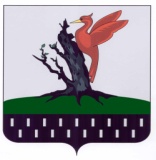 ТАТАРСТАН РЕСПУБЛИКАСЫАЛАБУГА  МУНИЦИПАЛЬРАЙОНЫ ОЛЫ ШУРНЯК АВЫЛ ҖИРЛЕГЕ  БАШЛЫГЫ